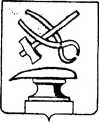 АДМИНИСТРАЦИЯ ГОРОДА КУЗНЕЦКА
ПЕНЗЕНСКОЙ ОБЛАСТИПОСТАНОВЛЕНИЕ                                                       От  11.07.2022 № 1314г. КузнецкОб утверждении Положения о Кузнецком городском звене Пензенской территориальной подсистемы единой государственной системы предупреждения и ликвидации чрезвычайных ситуацийВ соответствии с Федеральным законом от 21.12.1994 № 68 -ФЗ «О защите населения и территорий от чрезвычайных ситуаций природного и техногенного характера» (с последующими дополнениями и изменениями), постановлениями Правительства Российской Федерации от 30.12.2003 № 794 «О единой государственной системе предупреждения и ликвидации чрезвычайных ситуаций(с последующими дополнениями и изменениями), от 10.04.2006 № 189-пП «Об утверждении Положения о Пензенской территориальной подсистеме единой государственной системы предупреждения и ликвидации чрезвычайных ситуаций» (с последующими дополнениями и изменениями), в целях организации защиты населения и территории города Кузнецка, руководствуясь статьей 28 Устава города Кузнецка Пензенской области,АДМИНИСТРАЦИЯ ГОРОДА КУЗНЕЦКА ПОСТАНОВЛЯЕТ:Утвердить Положение о Кузнецком городском звене Пензенской территориальной подсистемы единой государственной системы предупреждения и ликвидации чрезвычайных ситуаций (далее - Кузнецкое ГЗ ПТП РСЧС) согласно приложению №1.Утвердить перечень сил постоянной готовности Кузнецкого городского звена Пензенской территориальной подсистемы единой государственной системы предупреждения и ликвидации чрезвычайных ситуаций согласно приложению № 2.     3. Утвердить перечень организаций города Кузнецка, действующих в рамках единой государственной системы предупреждения и ликвидации чрезвычайных ситуаций по вопросам предупреждения и ликвидации чрезвычайных ситуаций, защиты населения и территорий согласно приложению №3.      4. Утвердить перечень организаций города Кузнецка, действующих в рамках функциональных подсистем единой государственной системыпредупреждения и ликвидации чрезвычайных ситуаций согласно приложению №4.      5. Признать утратившими силу постановления администрации города Кузнецка от 20.02.2019 № 237 «Об утверждении Положения о Кузнецком звене Пензенской территориальной подсистемы единой государственной системы предупреждения и ликвидации чрезвычайных ситуаций», от 27.03.2019 № 434 «О внесении изменений в постановление администрации города Кузнецка» от 20.02.2019 № 237 «Об утверждении Положения о Кузнецком звене Пензенской территориальной подсистемы единой государственной системы предупреждения и ликвидации чрезвычайных ситуаций».           6. Настоящее постановление подлежит официальному опубликованию и вступает в силу на следующий день после официального опубликования.           7. Контроль за выполнением настоящего постановления возложить на первого заместителя главы администрации города Кузнецка Шабакаева Р.И.Глава администрации города Кузнецка                                     С.А.ЗлатогорскийПриложение №1Утверждено постановлением администрации города Кузнецка от 11.07.2022 № 1314ПОЛОЖЕНИЕо Кузнецком городском звене Пензенской территориальной подсистемы
единой государственной системы предупреждения и ликвидации
чрезвычайных ситуаций города Кузнецка       1. Настоящее Положение определяет порядок организации и функционирования Кузнецкого городского звена Пензенской территориальной подсистемы единой государственной системы предупреждения и ликвидации чрезвычайных ситуаций (далее - Кузнецкое ГЗ ПТП РСЧС), объединяющего органы управления, силы и средства органов местного самоуправления и организаций, находящихся на территории города Кузнецка, в полномочия которых входит решение вопросов защиты населения и территорий от чрезвычайных ситуаций природного и техногенного характера, в том числе по обеспечению безопасности людей на водных объектах.
Основными задачами Кузнецкого ГЗ ПТП РСЧС являются:
- реализация правовых и экономических норм по предупреждению и ликвидации чрезвычайных ситуаций в пределах территории города Кузнецка, в том числе по обеспечению безопасности людей на водных объектах;
- осуществление целевых программ, направленных на предупреждение чрезвычайных ситуаций и повышение устойчивости функционирования организаций, а также объектов социального назначения в чрезвычайных ситуациях;
- обеспечение готовности к действиям органов управления, сил и средств, предназначенных и выделяемых для предупреждения и ликвидации чрезвычайных ситуаций;
- сбор, обработка, обмен и выдача информации в области защиты населения и территорий города Кузнецка от чрезвычайных ситуаций;
- подготовка населения города Кузнецка к действиям в чрезвычайных ситуациях, в том числе организация разъяснительной и профилактической работы среди населения в целях предупреждения возникновения чрезвычайных ситуаций на водных объектах;
- прогнозирование угрозы возникновения чрезвычайных ситуаций, оценка социально-экономических последствий чрезвычайных ситуаций;
- создание резервов финансовых и материальных ресурсов для ликвидации чрезвычайных ситуаций;
- осуществление мероприятий по социальной защите населения города Кузнецка, пострадавшего от чрезвычайных ситуаций, проведение гуманитарных акций;
- реализация прав и обязанностей населения в области защиты от чрезвычайных ситуаций, а также лиц, непосредственно участвующих в их ликвидации.
- организация оповещения и информирования населения о чрезвычайных ситуациях;
- ликвидация чрезвычайных ситуаций.        2. Кузнецкое ГЗ ПТП РСЧС имеет два уровня: муниципальный и объектовый.       2.1. Кузнецкое ГЗ ПТП РСЧС создаётся для предупреждения и ликвидации чрезвычайной ситуации и обеспечения пожарной безопасности в пределах территориигорода Кузнецка.
       2.2. Объектовые звенья Кузнецкого ГЗ ПТП РСЧС создаются на предприятиях, в учреждениях и организациях (далее - организации), независимо от их ведомственной принадлежности и организационно-правовой формы, для решения задач по предупреждению и ликвидации чрезвычайной ситуации и защиты работников организаций и подведомственных объектов производственного и социального назначения от чрезвычайной ситуации              3.Каждый уровень Кузнецкого ГЗ ПТП РСЧС имеет координационные органы, постоянно действующие органы управления, органы повседневного управления, силы и средства, резервы финансовых и материальных ресурсов, системы связи и оповещения органов управления и сил единой системы, системы оповещения населения о чрезвычайных ситуациях и системы информирования населения о чрезвычайных ситуациях.              4. В целях координации деятельности Кузнецкого ГЗ ПТП РСЧС на всех его уровнях создаются координационные органы:-  на муниципальном уровне (в пределах территории города) - комиссия по предупреждению и ликвидации чрезвычайных ситуаций и обеспечению пожарной безопасности города Кузнецка (далее - КЧС и ОПБ г. Кузнецка);- на объектовом уровне - комиссия по предупреждению и ликвидации чрезвычайных ситуаций и обеспечению пожарной безопасности организаций (далее - КЧС и ОПБ организации), в полномочия которых входит решение вопросов по защите населения и территорий от чрезвычайных ситуаций.       5. Создание, реорганизация и упразднение КЧС и ОПБ г. Кузнецка и организаций, назначение председателя, утверждение персонального состава и определение их компетенции осуществляется нормативным правовым актом администрации города Кузнецка и приказом руководителя организации.КЧС и ОПБ г. Кузнецка возглавляет Глава администрации.        Комиссии по предупреждению и ликвидации чрезвычайных ситуаций и обеспечению пожарной безопасности организаций, в полномочия которых входит решение вопросов по защите населения и территорий от чрезвычайных ситуаций, в том числе по обеспечению безопасности людей на водных объектах, возглавляют руководители организаций или их заместители.       КЧС и ОПБ г. Кузнецка принимает решение о проведении эвакуационных мероприятий при угрозе возникновения  или возникновении чрезвычайных ситуаций муниципального характера.      6. Постоянно действующими органами управления Кузнецкого ГЗ ПТП РСЧС являются:- на муниципальном уровне - МБУ Управление по делам ГОЧС г. Кузнецка;- на объектовом уровне - работники организаций, специально уполномоченные на решение задач в области защиты населения и территорий от чрезвычайных ситуаций.         Компетенция и полномочия постоянно действующих органов управления Кузнецкого ГЗ ПТП РСЧС определяются соответствующими положениями о них.       7. Органами повседневного управления Кузнецкого ГЗ ПТП РСЧС являются:- на муниципальном уровне - единая дежурно-диспетчерская служба города Кузнецка, обеспечивающая деятельность органов местного самоуправления в области защиты населения и территорий от чрезвычайных ситуаций, управления силами и средствами, предназначенными и привлекаемыми для предупреждения и ликвидации чрезвычайных ситуаций, осуществления обмена информацией и оповещения населения о чрезвычайных ситуациях;
    - на объектовом уровне – дежурные (дежурно-диспетчерские) службы организаций, обеспечивающие их деятельность в области защиты населения и территорий от чрезвычайных ситуаций, управления силами и средствами, предназначенными и привлекаемыми для предупреждения и ликвидации чрезвычайных ситуаций, осуществления обмена информацией и оповещения населения о чрезвычайных ситуациях.       Компетенция и полномочия органов повседневного управления единой системы определяются соответствующими положениями о них или локальными правовыми актами организаций.               8. Размещение органов управления Кузнецкого ГЗ ПТП РСЧС и гражданской обороны в зависимости от обстановки осуществляется на стационарных или подвижных пунктах управления, оснащаемых техническими средствами управления, средствами связи, оповещения и жизнеобеспечения, поддерживаемых в постоянной готовности к использованию.      9. К силам и средствам Кузнецкого ГЗ ПТП РСЧС относятся специально подготовленные силы и средства предназначенные и выделяемые (привле-каемые) для предупреждения и ликвидации чрезвычайных ситуаций.В состав сил и средств каждого уровня входят силы и средства постоянной готовности, предназначенные для оперативного реагирования на чрезвычайные ситуации и проведения работ по их ликвидации (далее - силы постоянной готовности).Основу сил постоянной готовности составляют аварийно-спасательные службы, аварийно-спасательные формирования, иные службы и формирования, оснащенные специальной техникой, оборудованием, снаряжением, инструментом, материалами с учетом обеспечения проведения аварийно- спасательных и других неотложных работ в зоне чрезвычайной ситуации.        Состав и структуру сил постоянной готовности определяют администрация города Кузнецка и организации, исходя из возложенных на них задач по предупреждению и ликвидации чрезвычайных ситуаций на территории города Кузнецка.     10. Обеспечение координации деятельности органов повседневного управленияКузнецкого ГЗ ПТП РСЧС и гражданской обороны (в том числе управления силами и средствами Кузнецкого ГЗ ПТП РСЧС, силами и средствами гражданской обороны), организации информационного взаимодействия органов местного самоуправления и организаций при решении задач в области защиты населения и территорий от чрезвычайных ситуаций и гражданской обороны, а также при осуществлении мер информационной поддержки принятия решений в  области защиты населения и территорий от чрезвычайных ситуаций и гражданской обороны осуществляет Единая дежурно-диспетчерская служба города Кузнецка.        Координацию деятельности аварийно-спасательных служб и аварийно- спасательных формирований на территории города Кузнецка осуществляет МБУ Управление по делам ГОЧС г.Кузнецка.Привлечение аварийно-спасательных служб и аварийно-спасательных формирований к ликвидации чрезвычайных ситуаций осуществляется в соответствии со статьей 13 Федерального закона от 22.08.1995 N 151-ФЗ "Об аварийно-спасательных службах и статусе спасателей".11. Для ликвидации чрезвычайных ситуаций создаются и используются в установленном порядке резервы финансовых и материальных ресурсов города Кузнецка и организаций.        Номенклатура и объем резервов материально-технических ресурсов для ликвидации чрезвычайных ситуаций, а также контроль за их созданием, хранением, использованием и восполнением устанавливаются создающим их органом в установленном порядке.12. Порядок сбора информации в области защиты населения и территорий города Кузнецка от чрезвычайных ситуаций и обмена этой информацией осуществляется путём передачи формализованных донесений.              13. Органы управления и силы Кузнецкого городского звена ПТП РСЧС функционируют в режиме:а) повседневной деятельности - при отсутствии угрозы возникновения чрезвычайных ситуаций; б) повышенной готовности - при угрозе возникновения чрезвычайных ситуации; в) чрезвычайной ситуации - при возникновении и ликвидации чрезвычайных ситуаций.При введении для соответствующих органов управления и сил Кузнецкого ГЗ ПТП РСЧС режима повышенной готовности или режима чрезвычайной ситуации определяются:    - обстоятельства, послужившие основанием для введения режима    повышенной готовности или режима чрезвычайной ситуации;                -границы территории, на которой может произойти чрезвычайная ситуация, или границы зоны чрезвычайной ситуации;             -силы и средства, привлекаемые к проведению мероприятий по предупреждению и ликвидации чрезвычайной ситуации;             -перечень мер по обеспечению защиты населения от чрезвычайной ситуации или организации работ по ее ликвидации;             -должностные лица, ответственные за осуществление мероприятий по предупреждению чрезвычайной ситуации, или руководитель ликвидации чрезвычайной ситуации.         Администрация города Кузнецка и организации обязаны оперативно и достоверно информировать население через средства массовой информации, в том числе с использованием специализированных технических средств оповещения и информирования населения в местах массового пребывания людей, и по иным каналам о состоянии защиты населения и территорий от чрезвычайных ситуаций и принятых мерах по обеспечению их безопасности, о прогнозируемых и возникших чрезвычайных ситуациях, о приёмах и способах защиты населения от них.        Органы местного самоуправления и организации обязаны своевременно представлять  в установленном порядке в органы управления единой государственной системы  предупреждения и ликвидации чрезвычайных ситуаций информацию в области защиты населения и территорий от чрезвычайных ситуаций.        14. При устранении обстоятельств, послуживших основанием для введения на соответствующих территориях режима повышенной готовности или режима чрезвычайной ситуации, отменяются установленные режимы функционирования органов управления и сил Кузнецкого городского звена ПТП РСЧС.15.Основными мероприятиями, проводимыми органами управления и силами Кузнецкого городского звена ПТП РСЧС являются:а)	в режиме повседневной деятельности:изучение состояния окружающей среды, мониторинг опасных природных явлений и техногенных процессов, способных привести к возникновению чрезвычайных ситуаций, прогнозирование чрезвычайных ситуаций, а также оценка их социально-экономических последствий;сбор, обработка и обмен, в установленном порядке, информацией в области защиты населения и территорий от чрезвычайных ситуаций и обеспечения пожарной безопасности;разработка и реализация целевых программ и мер по предупреждению чрезвычайных ситуаций и обеспечению пожарной безопасности;планирование действий органов управления и сил Кузнецкого городского звена ПТП РСЧС, организация подготовки и обеспечения их деятельности;подготовка населения в области защиты от чрезвычайных ситуаций, в том числе к действиям при получении сигналов экстренного оповещения;пропаганда знаний в области защиты населения и территорий от чрезвычайных ситуаций и обеспечения пожарной безопасности;руководство созданием, размещением, хранением и восполнением резервов материальных ресурсов для ликвидации чрезвычайных ситуаций;осуществление в пределах своих полномочий контроля в области защиты населения и территорий от чрезвычайных ситуаций и обеспечения пожарной безопасности;осуществление в пределах своих полномочий необходимых видов страхования;проведение мероприятий по подготовке к эвакуации населения, материальных ценностей в безопасные районы, их размещению и возвращению соответственно в места постоянного проживания либо хранения, а также жизнеобеспечению населения в чрезвычайных ситуациях;ведение статистической отчетности о чрезвычайных ситуациях, участие в расследовании причин аварий и катастроф, а также выработке мер по устранению причин подобных аварий и катастроф.б)	в режиме повышенной готовности:усиление наблюдения и контроля за состоянием окружающей среды, прогнозирование возможности возникновения чрезвычайных ситуаций и их последствий;введение при необходимости круглосуточного дежурства руководителей и должностных лиц органов управления и сил Кузнецкого городского звена ПТП РСЧС на стационарных пунктах управления;непрерывный сбор, обработка и передача органам управления и силам постоянной готовности данных о прогнозируемых чрезвычайных ситуациях, информирование населения о чрезвычайных ситуациях;принятие оперативных мер по предупреждению возникновения и развития чрезвычайных ситуаций, снижению размеров ущерба и потерь в случае их возникновения, а также повышению устойчивости и безопасности функционирования организаций в чрезвычайных ситуациях;уточнение планов действий по предупреждению и ликвидации чрезвычайных ситуаций и иных документов;приведение, при необходимости, сил и средств Кузнецкого городского звена ПТП РСЧС в готовность к реагированию на чрезвычайные ситуации, формирование оперативных групп и организация выдвижения их в предполагаемые районы чрезвычайных ситуаций;восполнение при необходимости резервов материальных ресурсов, созданных для ликвидации чрезвычайных ситуаций;проведение при необходимости эвакуационных мероприятий;в)	в режиме чрезвычайной ситуации:- непрерывный контроль за состоянием окружающей среды, мониторинг и прогнозирование развития возникших чрезвычайных ситуаций, а также оценка их социально-экономических последствий;оповещение руководящего состава администрации города Кузнецка и руководителей организаций, а также населения о возникших чрезвычайных ситуациях;проведение мероприятий по защите населения и территорий от чрезвычайных ситуаций;организация работ по ликвидации чрезвычайных ситуаций и всестороннему обеспечению действий сил и средств Кузнецкого городского звена ПТП РСЧС, поддержанию общественного порядка в ходе их проведения, а также привлечение при необходимости в установленном порядке общественных организаций и населения к ликвидации возникших чрезвычайных ситуаций;непрерывный сбор, анализ и обмен информацией об обстановке в зоне чрезвычайной ситуации и в ходе проведения работ по ее ликвидации;организация и поддержание непрерывного взаимодействия исполнительных органов государственной власти, органов местного самоуправления и организаций по вопросам ликвидации чрезвычайных ситуаций и их последствий;проведение мероприятий по жизнеобеспечению населения в чрезвычайных ситуациях;информирование населения о чрезвычайных ситуациях, их параметрах и масштабах, поражающих факторах, принимаемых мерах по обеспечению безопасности населения и территорий, приемах и способах защиты, порядке действий, правилах поведения в зоне чрезвычайной ситуации, о правах граждан в области защиты населения и территорий от чрезвычайных ситуаций и социальной защиты пострадавших, в том числе о праве получения предусмотренных законодательством Российской Федерации выплат, о порядке восстановления утраченных в результате чрезвычайных ситуаций документов.   16. При введении режима чрезвычайной ситуации в зависимости от классификации чрезвычайных ситуаций, а также от других факторов, влияющих на безопасность жизнедеятельности населения и требующих принятия дополнительных мер по защите населения и территорий от чрезвычайной ситуации, устанавливается один из следующих уровней реагирования:объектовый уровень реагирования - решением руководителя организации при возникновении чрезвычайной ситуации локального характера и её ликвидации силами и средствами организации;местный уровень реагирования - решением Главы администрации города Кузнецка при возникновении чрезвычайной ситуации муниципального характера и привлечении к её ликвидации сил и средств организаций и администрации города Кузнецка  17. Проведение мероприятий по предупреждению и ликвидации чрезвычайных ситуаций в рамках единой системы осуществляется на основе плана действий по предупреждению и ликвидации чрезвычайных ситуаций на территории города Кузнецка и планов действий по предупреждению и ликвидации чрезвычайных ситуаций организаций.         18. Финансовое обеспечение функционирования Кузнецкого городского звена ПТП РСЧС и мероприятий по предупреждению и ликвидации чрезвычайных ситуаций осуществляется за счет средств бюджета города Кузнецка, средств организаций и собственников (пользователей) имущества в установленном порядке.Приложение №2Утвержден постановлением администрации города Кузнецка от  11.07.2022г. № 1314 Переченьсил постоянной готовности Кузнецкого городского звена Пензенской территориальной подсистемы единой государственной системы предупреждения и ликвидации чрезвычайных ситуацийПриложение №3Утвержден постановлением администрации города Кузнецка от  11.07.2022 № 1314 Перечень
организаций города Кузнецка, действующих в рамках единой государственной системы предупреждения и ликвидации чрезвычайных ситуаций по вопросам предупреждения и ликвидации чрезвычайных ситуаций, защиты населения и территорий 1. МБУ Управление по делам ГОЧС города Кузнецка(по согласованию),по вопросам защиты территории г. Кузнецка от аварий, катастроф и стихийных бедствий.2. АО «Горэлектросеть» (по согласованию),по вопросам предупреждения и ликвидации чрезвычайных ситуаций (далее – ЧС) на объектах энергоснабжения.3. МУП «Водоканал» (по согласованию),по вопросам предупреждения и ликвидации ЧС на объектах водоснабжения и канализации.4. МКП «Теплосеть» (по согласованию), по вопросам предупреждения и ликвидации ЧС на объектах теплоснабжения.5. ООО «Кузнецкое пассажирское автотранспортное предприятие» (по согласованию), по вопросам транспортного обеспечения ликвидации ЧС.6. АО «Кузнецкмежрайгаз» (по согласованию), по вопросам предупреждения и ликвидации ЧС на объектах газоснабжения.7. ГБУ ПО «Лесопожарный центр» (по согласованию),по вопросам охраны лесов от пожаров и защиты их от вредителей и болезней леса.Приложение №4Утвержденпостановлением администрации города Кузнецка от 11.07.2022№ 1314Перечень
организаций города Кузнецка, действующих в рамках функциональных подсистем единой государственной системы предупреждения и ликвидации чрезвычайных ситуаций            1. 2-й пожарно-спасательногоотряд федеральной противопожарной службы государственной противопожарной службы Главного управления МЧС России по Пензенской области» (по согласованию):- в рамках функциональной подсистемы предупреждения и тушения пожаров.2.  Отдел министерства внутренних дел России по городу Кузнецку (по согласованию):            - в рамках функциональной подсистемы охраны общественного порядка.            3.  Филиал ФБУЗ «Центр гигиены и эпидемиологии в Пензенской области в городе Кузнецке, Кузнецком, Сосновоборском, Неверкинском, Камешкирском, Лопатинском, Городищенском, Никольском районах» (по согласованию):            - в рамках функциональной подсистемы надзора за санитарно-эпидемиологической обстановкой.           4. ПЧ-5 Кузнецкая дистанция пути - структурное подразделение Куйбышевской дирекции инфраструктуры Центральной дирекции инфраструктуры - филиала открытого акционерного общества «Российские железные дороги» (по согласованию):- в рамках функциональной подсистемы предупреждения и ликвидации ЧС на железнодорожном транспорте.5. Кузнецкий межрайонный центр МЦ ТЭТ Пензенский филиал ПАО  «Ростелеком»(по согласованию):- в рамках функциональной подсистемы электросвязи.6. Кузнецкое производственное отделение филиала ПАО «РоссетиВолга» - «Пензаэнерго» (по согласованию):- в рамках функциональной подсистемы предупреждения и ликвидации чрезвычайных ситуаций в организациях (на объектах) топливно-энергетического комплекса и в организациях (на объектах),находящихся в ведении Минэнерго России.№п/пНаименование организации, место дислокацииНаименование формированияНазначение формирования12 отряд ФПС ГПС ГУ МЧС России по Пензенской области ул. Пролетарская,72а(по согласованию)ПСЧ-8ул. Пролетарская,72а,ПСЧ-9ул. Белинского,9атушение пожаров, проведение аварийно-спасательныхработ, ликвидация чрезвычайных ситуаций2Отдел МВД России пог. Кузнецкуул. Комсомольская,17(по согласованию)Группа охраны общественного порядкаохрана общественного порядка в зоне ЧС3Управление по делам ГОЧС г. Кузнецкаул. Приборостроителей,2(по согласованию)Поисково-спасательный отрядпроведение аварийно-спасательных работ, ликвидация чрезвычайных ситуаций4Подстанция скорой медицинской помощи №13 ГБУ «ПОССМП»ул. Сызранская,142(по согласованию)Бригада скорой медицинской помощиОказание первой медицинской помощи, ликвидация медико-санитарных последствий ЧС5АО «Кузнецкмежрайгаз»ул. Красноармейская,117(по согласованию)Аварийно-диспетчерская службапроведение аварийно-восстановительных работ (далее-АВР) на сетях газоснабжения6АО «Горэлектросеть»ул. Орджоникидзе,186а(по согласованию)Электротехничес-кое звенопроведение АВР на электросетях7МУП «Водоканал», ул. Правды,88(по согласованию)Бригада аварийно-диспетчерской службыпроведение АВР на водопроводно-канализационных сетях8МКП «Теплосеть», ул. Сызранская,73(по согласованию)Аварийно-диспетчерская службапроведение АВР на сетях теплоснабжения